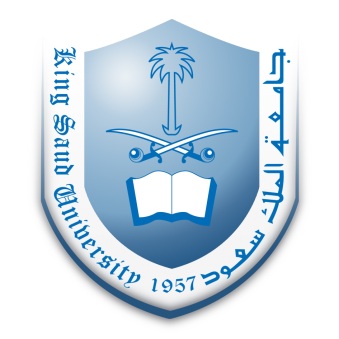                     سعادة مقرر لجنة الأدب والنقد                                             حفظه الله                              السلام عليكم ورحمة الله وبركاته وبعد :               فأرجو التكرم بعرض الخطة الآتية، في اجتماع اللجنة القادم، لتعيين قراء لها .                                              وتقبلوا وافر الشكر والتقدير ،،،اسم الطالب /ة ثلاثياالرقم الجامعيالتخصص    أدب قديم    شعر   سرد       نقد وبلاغة                                                                  أدب حديث   شعر   سرد                                         أدب قديم    شعر   سرد       نقد وبلاغة                                                                  أدب حديث   شعر   سرد                                         أدب قديم    شعر   سرد       نقد وبلاغة                                                                  أدب حديث   شعر   سرد                                     عنوان الخطةالمرحلة     ماجستير       دكتوراه       ماجستير       دكتوراه       ماجستير       دكتوراه  اسم المرشد/ةالتوقيعالتاريخ   /   /   35 14 هـ